Please observe the following gym rules:*Enter and exit the gym only during time-outs  and between periods.*Remember to exhibit good sportsmanship.  The gym  is an extension of the classroom.*Bottles of water and soda are permitted in the gym.  Keeps lids on bottles and dispose of them properly.*Do not walk on the gym floor at any time for any reason unless told to do so*Only enter and exit the gym through the cafeteria doorsThe Panhandle School District promotes good sportsmanship at all times by student-athletes, coaches, and spectators.  We request your cooperation by supporting the participants and officials in a positive manner.  Profanity, derogatory comments, or other intimidating actions directed at officials, student-athletes, coaches, school representatives, and/or others in attendance will not be tolerated and will be cause for removal from Panhandle School District grounds and contest areas.Home Schedule8/22 – Edinburg – Orange, JV, V8/29 – Greenfield – Orange, JV, V9/5 – Auburn – Orange, JV; Calvary, V 9/7 – Tri-City – Orange, JV, V9/8 – MCI Tournament9/9 – MCI Tournament9/18 – Gillespie – JV, V10/16 – Pawnee – Orange, JV, V10/19 – Athens – Orange, JV, V10/21 – JV TournamentTo find Lincolnwood athletic schedules and digital programs for all home games scan the QR code below:                   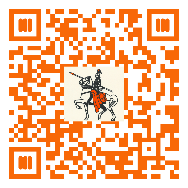 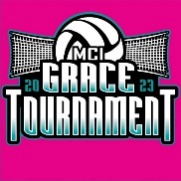 LincolnwoodLancersVolleyball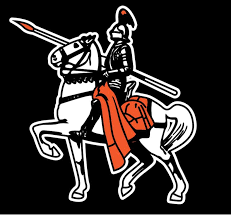 Lincolnwood LancersVs.Greenfield/NW TigersTuesday, August 29, 2023Hosted by Lincolnwood High SchoolLincolnwood LancersVolleyball RosterNumber	Name			             Year	Head Coach: Kimberly DenneyAsst. Coach: Lesley Cowdrey, Sara Jenkins, Melissa DavidsonSuperintendent: Mr. Aaron HopperPrincipal: Mr. Ken SchusterAthletic Director: Mr. Joshua StoneEnrollment: 134.5 (217 w/ co-op)Conference: MSMColors: Orange and BlackNickname: LancersCo-Op w/ MorrisonvilleGreenfield/Northwestern TigersVolleyball RosterNumber	Name			               YearHead Coach: Rachel KinserAsst. Coach: Morgan Coffey, Maddie Gillingham, Lucy   MagnussenSuperintendent: Mr. Andy StumpfPrincipal: Mrs. Beth BettisAthletic Director: Joe PembrookEnrollment: 129.5 (221, co-op w/Northwestern)Conference: Western Illinois ValleyColors: Orange/BlackNickname: Tigers1MacKenzie HattenbachFr.2Elsa BurengaFr.4Macie DaughertyFr.5Khloe KlingerFr.6Morgan HamptonJr.8Sophia PainterFr.9Kylie JackFr.10Kierstyn DenneyJr.11Zarah GuzmanSoph.12Jazmin Seaton-HobsonJr.13Yza ApaitanFr.14Paityn ReaganSoph.15Ella JenkinsSoph.16Audrey GermannSoph.18Kinley MorrisSoph.19Ava WaltonFr.20Tori ElvidgeFr.21Camryn PoggenpohlFr.22Taryn MillburgSr.23Morgan CowdreyJr.24Taryn ClarkeSoph.25Taryn LoveSoph.1Allie BallardSr.2Elaina LansawJr.3Baylee LandesJr.4Naomi LansawSr.5Annabeth ThorntonSoph.6Jordyn HuffSr.7Kaelyn DeFeversSr.8Addison WrightJr.9Kylie CoxJr.10Mylee RibbleSoph.13Shyanne SullivanJr.14Finley RileySr.15Gracin CostelloSoph.18Claire CostelloSr.21Jenna DickermanSr.